*9Разработчик проекта: МУ «Управление городского хозяйства, транспорта и связи администрации города Пятигорска»Адрес: 357500, Ставропольский край, г. Пятигорск,                                                   ПРОЕКТпл. Ленина, 2, каб. 604Адрес электронной почты: upr_jkh_5gorsk@mail.ru Контактный телефон: 8 (8793) 9734658,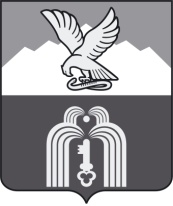 Российская ФедерацияР Е Ш Е Н И ЕДумы города ПятигорскаСтавропольского краяОб утверждении Положения о муниципальном лесном контроле на территории муниципального образования города-курорта Пятигорска Ставропольского краяВ соответствии с Федеральным законом «Об общих принципах организации местного самоуправления в Российской Федерации», Уставом муниципального образования города-курорта Пятигорска, Дума города ПятигорскаРЕШИЛА:1. Утвердить Положения о муниципальном лесном контроле на территории муниципального образования города-курорта Пятигорска Ставропольского края (прилагается).2. Настоящее решение вступает в силу со дня его официального опубликования.Заместитель председателя Думы города Пятигорска                                                                О.А. МаркеловВременно исполняющийполномочия Главыгорода Пятигорска                                                                           С.А. Марченко    __________________№__________________УТВЕРЖДЕНОрешением Думы города Пятигорскаот _____ 2021 года № _______ПОЛОЖЕНИЕо муниципальном лесном контроле на территории муниципального образования города-курорта Пятигорска Ставропольского краяI. Общие положения1. Настоящее Положение устанавливает порядок организации и осуществления муниципального лесного контроля (далее – муниципальный контроль).2. К отношениям, связанным с осуществлением муниципального контроля, организацией и проведением профилактических мероприятий и контрольных (надзорных) мероприятий (далее – контрольных мероприятий) в отношении объектов контроля (далее – объект контроля) применяются положения Федерального закона от 31 июля 2020 г. № 248-ФЗ «О государственном контроле (надзоре) и муниципальном контроле в Российской Федерации».3.  Уполномоченным органом администрации города Пятигорска по осуществлению муниципального контроля является муниципальное учреждение «Управление городского хозяйства, транспорта и связи администрации города Пятигорска» (далее – контрольный орган).4. Объектами муниципального лесного контроля являются (далее – объекты контроля:1) деятельность, действия (бездействие) контролируемых лиц в сфере землепользования, в рамках которых должны соблюдаться обязательные требования, в том числе предъявляемые к контролируемым лицам, осуществляющим деятельность, действия (бездействие);2) результаты деятельности граждан и организаций, в том числе продукция (товары), работы и услуги, к которым предъявляются обязательные требования;3) здания, помещения, сооружения, линейные объекты, территории, включая водные, земельные и лесные участки, оборудования, устройства, предметы, материалы, транспортные средства и другие объекты, которыми граждане и организации владеют и (или) пользуются и к которым предъявляются обязательные требования.5. Учет объектов контроля осуществляется путем внесения сведений об объектах контроля в информационные системы уполномоченных органов, создаваемые в соответствии с требованиями статьи 17 Федерального закона от 31 июля 2020 г. № 248-ФЗ «О государственном контроле (надзоре) и муниципальном контроле в Российской Федерации», не позднее двух дней со дня поступления таких сведений. При сборе, обработке, анализе и учете сведений об объектах контроля надзорные органы используют информацию, представляемую им в соответствии с нормативными правовыми актами, информацию, получаемую в рамках межведомственного взаимодействия, а также общедоступную информацию, в том числе сведения, содержащиеся в государственном лесном реестре.6. Предметом муниципального контроля является соблюдение юридическими лицами, индивидуальными предпринимателями и гражданами (далее-контролируемые лица) в отношении лесных участков, находящихся в муниципальной собственности города-курорта Пятигорска, требований, установленных в соответствии с настоящим Кодексом, другими федеральными законами и принимаемыми в соответствии с ними иными нормативными правовыми актами Российской Федерации, законами и иными нормативными правовыми актами субъектов Российской Федерации в области использования, охраны, защиты, воспроизводства лесов и лесоразведения, в том числе в области семеноводства в отношении семян лесных растений.7. Муниципальный контроль осуществляется посредством проведения:1) профилактических мероприятий;2) контрольных мероприятий со взаимодействием с контролируемым лицом;3) контрольных мероприятий без взаимодействия с контролируемым лицом.	8. Муниципальный контроль вправе осуществлять следующие должностные лица:1) руководитель, заместители руководителя контрольного органа;2) должностное лицо контрольного органа, в должностные обязанности которого в соответствии с настоящим положением, должностным регламентом или должностной инструкцией входит осуществление полномочий по муниципальному контролю, в том числе проведение профилактических мероприятий и контрольных мероприятий (далее также – инспектор).9. Принятие решений о проведении контрольных мероприятий осуществляет руководитель или заместители руководителя контрольного органа.II. Управление рисками причинения вреда (ущерба) охраняемым законом ценностям при осуществлении муниципального контроля10. При осуществлении муниципального лесного контроля применяется система оценки и управления рисками. 11. Уполномоченные органы при осуществлении муниципального лесного контроля относят поднадзорные объекты к одной из следующих категорий риска причинения вреда (ущерба) (далее – категории риска): 1) значительный риск; 2) умеренный риск; 3) низкий риск. 12. Критериями отнесения объекта контроля к категории риска является: 1) для значительного риска – установление в течение 2 лет, предшествующих моменту отнесения уполномоченным органом поднадзорного объекта к одной из категорий риска, факта причинения контролируемым лицом, в том числе вследствие действий (бездействия) должностных лиц контролируемого лица, иных лиц, действующих в интересах контролируемого лица, вреда лесам и находящимся в них природным объектам вследствие нарушения лесного законодательства, в том числе выразившихся в незаконной рубке деревьев, загрязнении лесов сточными водами, химическими, радиоактивными и другими вредными веществами, отходами производства и потребления и (или) ином негативном воздействии на леса и (или) в нарушении правил пожарной безопасности в лесах, повлекшем возникновение лесного пожара; 2) для умеренного риска – привлечение в течение 2 лет, предшествующих моменту отнесения уполномоченным органом поднадзорного объекта к одной из категорий риска, контролируемого лица, в том числе вследствие действий (бездействия) должностных лиц контролируемого лица, иных лиц, действующих в интересах контролируемого лица, к административной ответственности по фактам нарушений лесного законодательства без причинения вреда лесам и находящимся в них природным объектам;3) для низкого риска – отсутствие обстоятельств, предусмотренных для значительного и умеренного риска. 13. Установление факта причинения контролируемым лицом вреда лесам и находящимся в них природным объектам вследствие нарушения лесного законодательства в соответствии с подпунктом 1 пункта 12 настоящего Положения осуществляется согласно вступившему в законную силу постановления о назначении административного наказания, приговора суда и (или) иного судебного постановления. 14. При наличии критериев риска, позволяющих отнести объект контроля к различным категориям риска, подлежат применению критерии риска, относящие объект контроля к более высокой категории риска. 15. При отсутствии решения об отнесении объекта контроля к категории риска, такие объекты контроля считаются отнесенными к низкой категории риска. 16. Контролируемое лицо вправе подать в контрольный орган: 1) запрос о присвоении ему категории риска; 2) заявление об изменении присвоенной ему ранее категории риска, с обоснованием позиции, при необходимости с приложением документов либо их заверенных копий. 17. По запросу контролируемого лица контрольный орган, в течение 15 календарных дней с момента получения запроса предоставляет контролируемому лицу информацию о присвоении ему категории риска, а также сведения, используемые при присвоении определенной категории риска. 18. Плановые контрольные мероприятия в отношении объектов контроля в зависимости от присвоенной категории риска проводятся со следующей периодичностью: в отношении объектов контроля значительного риска – один раз в два года одно из видов мероприятий из числа указанных в пункте 31 настоящего Положения; в отношении объектов контроля умеренного риска – один раз в три года одно из видов мероприятий из числа указанных в пункте 31 настоящего Положения; в отношении объектов контроля низкого риска плановые контрольные мероприятия не проводятся. 19. В случае, если ранее плановые контрольные мероприятия в отношении объекта контроля не проводились, такой объект контроля подлежит включению в ежегодный план после истечения одного года с даты возникновения права пользования лесами и (или) лесным участком, частью лесного участка.III. Профилактика рисков причинения вреда (ущерба) охраняемым законом ценностям20. При осуществлении муниципального лесного контроля могут проводиться следующие виды профилактических мероприятий: 1) информирование; 2) обобщение правоприменительной практики; 3) объявление предостережения; 4) консультирование; 5) профилактический визит.21. Информирование осуществляется посредством размещения соответствующих сведений на официальном сайте муниципального образования города-курорта Пятигорска в сети «Интернет», в средствах массовой информации, через личные кабинеты контролируемых лиц в государственных информационных системах (при их наличии) и в иных формах. 22. Обобщение правоприменительной практики осуществляется посредством подготовки уполномоченными органами ежегодного доклада (далее – доклад о правоприменительной практике), который утверждается приказами (распоряжениями) руководителей уполномоченных органов и ежегодно до 1 апреля года, следующего за отчетным, размещается официальном сайте муниципального образования города-курорта Пятигорска в сети «Интернет». 23. Предостережение о недопустимости нарушения обязательных требований с предложением принять меры по обеспечению соблюдения обязательных требований (далее – предостережение) объявляется контролируемому лицу при наличии у должностного лица, осуществляющего муниципальный лесной контроль, на основании поступивших сведений (обращений, средств СМИ и т.д.) о готовящихся или возможных нарушениях обязательных требований, а также о непосредственных нарушениях обязательных требований, если указанные сведения не соответствуют утвержденным индикаторам риска нарушения обязательных требований в соответствии с Приложением №1 настоящего Положения. Объявление предостережения осуществляется посредством его направления контролируемому лицу предостережения на бумажном носителе. Учет предостережений осуществляется уполномоченным органом путем ведения журнала учета предостережений о недопустимости нарушения обязательных требований, по форме, обеспечивающей учет вышеуказанной информации. 24. Контролируемое лицо в течение 15 календарных дней с момента получения предостережения вправе подать в уполномоченный орган, объявивший предостережение, возражение в отношении указанного предостережения, содержащее следующие сведения: - наименование уполномоченного органа, в который направляется возражение; - наименование юридического лица, фамилию, имя и отчество (последнее - при наличии) индивидуального предпринимателя или гражданина, а также номер (номера) контактного телефона, адрес (адреса) электронной почты (при наличии) и почтовый адрес, по которым должен быть направлен ответ контролируемому лицу; - идентификационный номер налогоплательщика - юридического лица, индивидуального предпринимателя, гражданина; - дату и номер предостережения; доводы, на основании которых контролируемое лицо не согласно с объявленным предостережением; - дату получения предостережения контролируемым лицом; - обоснование позиции в отношении указанных в предостережении готовящихся или возможных действиях (бездействии), которые приводят или могут привести к нарушению обязательных требований, при необходимости с приложением документов либо их заверенных копий; - личную подпись и дату. Возражение направляется контролируемым лицом на бумажном носителе почтовым отправлением либо в форме электронного документа, подписанного электронной подписью, в порядке, определенном законодательством Российской Федерации, на указанный в предостережении адрес электронной почты.25. Контролирующий орган в течение 30 календарных дней со дня регистрации возражения: 1) обеспечивает всестороннее и своевременное рассмотрение возражения, в случае необходимости – с участием контролируемого лица, направившего возражение, или его уполномоченного представителя; 2) по результатам рассмотрения возражения принимают меры, направленные на восстановление или защиту нарушенных прав и законных интересов контролируемого лица; 3) направляет письменный ответ по существу поставленных в возражении вопросов. 4) повторно направленные возражения по тем же основаниям не рассматриваются органом муниципального контроля. 26. По результатам рассмотрения возражения контролирующий орган принимает одно из следующих решений: 1) удовлетворяет возражение в форме отмены объявленного предостережения; 2) отказывает в удовлетворении возражения. Мотивированный ответ о результатах рассмотрения возражения контролирующий орган направляет контролируемому лицу, подавшему возражение в письменной форме, не позднее дня, следующего за днем принятия решения, в письменной форме. 27. Консультирование осуществляется по обращениям контролируемых лиц и их представителей. В ходе консультирования даются разъяснения по вопросам, связанным с организацией и осуществлением муниципального лесного контроля. Консультирование осуществляется без взимания платы. Консультирование может осуществляться должностными лицами органа муниципального контроля по телефону, в письменной форме, посредством видеоконференц-связи, на личном приеме либо в ходе проведения профилактического мероприятия, контрольного мероприятия. Личный прием граждан проводится руководителем или заместителями руководителя контрольного органа.Консультирование осуществляется по следующим вопросам: - разъяснение положений нормативных правовых актов, содержащих обязательные требования, оценка соблюдения которых осуществляется в рамках муниципального лесного контроля; - разъяснение положений нормативных правовых актов, регламентирующих порядок осуществления муниципального лесного контроля; - порядок обжалования решений уполномоченных органов, действий (бездействия) должностных лиц органа муниципального контроля. Время консультирования при личном обращении составляет 10 минут. Должностное лицо, осуществляющее консультирование, дает с согласия контролируемого лица или его представителя устный ответ по существу каждого поставленного вопроса или устное разъяснение об органе, уполномоченном на принятие решения (осуществление разъяснений, предоставление информации) по поставленному вопросу и порядке обращения в этот орган. При консультировании в письменной форме должны соблюдаться требования, установленные Федеральным законом от 2 мая 2006 г. № 59-ФЗ «О порядке рассмотрения обращений граждан Российской Федерации». При осуществлении консультирования соблюдается конфиденциальность информации, доступ к которой ограничен в соответствии с законодательством Российской Федерации, а также иные требования, от 31 июля 2020 г. № 248-ФЗ «О государственном контроле (надзоре) и муниципальном контроле в Российской Федерации». По итогам консультирования информация в письменной форме контролируемым лицам и их представителям не предоставляется, за исключением случаев, установленных положением о виде контроля. Контролируемое лицо вправе направить запрос о предоставлении письменного ответа в сроки, установленные Федеральным законом от 2 мая 2006 г. № 59-ФЗ «О порядке рассмотрения обращений граждан Российской Федерации».28. Профилактический визит проводится в форме профилактической беседы по месту осуществления деятельности контролируемого лица либо путем использования видео-конференц-связи. В ходе профилактического визита контролируемое лицо информируется о его полномочиях, а также об особенностях организации и осуществления муниципального контроля, проводимого в отношении объекта контроля. Профилактический визит проводится в порядке и объеме, определенном статьей 52 Федерального закона от 31 июля 2020 г. № 248-ФЗ «О государственном контроле (надзоре) и муниципальном контроле в Российской Федерации». В ходе профилактического визита контролируемое лицо информируется об обязательных требованиях, предъявляемых к его деятельности либо к используемым им объектам контроля, их соответствии критериям риска, основаниях и рекомендуемых способах снижения категории риска, а также о видах, содержании и об интенсивности контрольных мероприятий, проводимых в отношении контролируемого лица, исходя из отнесения к категории риска. В ходе профилактического визита может осуществляться консультирование контролируемого лица в порядке, установленном пунктом 21 настоящего Положения, а также статьей 50 Федерального закона от 31 июля 2020 г. № 248-ФЗ «О государственном контроле (надзоре) и муниципальном контроле в Российской Федерации». Профилактический визит проводится по согласованию с контролируемым лицом. Обязательный профилактический визит проводится в отношении: 1) объектов контроля, отнесенных к категории значительного риска; 2) контролируемых лиц, впервые приступающих к осуществлению использования лесов и (или) лесных участков, части лесных участков. О проведении обязательного профилактического визита контролируемое лицо уведомляется органом муниципального контроля не позднее чем за 5 рабочих дней до даты его проведения в письменной форме на бумажном носителе почтовым отправлением либо в форме электронного документа, подписанного электронной подписью, в порядке, определенном законодательством Российской Федерации в порядке, установленном частью 4 статьи 21 Федерального закона от 31 июля 2020 г. № 248-ФЗ «О государственном контроле (надзоре) и муниципальном контроле в Российской Федерации». Контролируемое лицо вправе отказаться от проведения обязательного профилактического визита, уведомив об этом в письменной форме на бумажном носителе почтовым отправлением либо в форме электронного документа, подписанного электронной подписью, не позднее чем за 3 рабочих дня до даты проведения визита. Срок проведения профилактического визита (обязательного профилактического визита) не может превышать один рабочий день. Профилактический визит (обязательный профилактический визит) может проводится до начала проведения плановой проверки, но не менее чем за 20 рабочих дней до начала проведения плановой проверки. При профилактическом визите (обязательном профилактическом визите) контролируемым лицам не выдаются предписания об устранении нарушений обязательных требований. Разъяснения, полученные контролируемым лицом в ходе профилактического визита, носят рекомендательный характер.IV. Осуществление муниципального контроля 29. Уполномоченные органы осуществляют муниципальный лесной контроль посредством проведения: 1) профилактических мероприятий; 2) контрольных (надзорных) мероприятий, проводимых с взаимодействием с контролируемым лицом; 3) контрольных (надзорных) мероприятий, проводимых без взаимодействия с контролируемым лицом. 30. Контрольные (надзорные) мероприятия проводятся в плановой и внеплановой форме. 31. В плановой форме проводятся: 1) инспекционный визит; 2) рейдовый осмотр; 3) документарная проверка; 4) выездная проверка. 32. Во внеплановой форме проводятся: 1) инспекционный визит; 2) рейдовый осмотр; 3) выездная проверка; 4) наблюдение за соблюдением обязательных требований (мониторинг безопасности); 5) выездное обследование. 33. Плановые контрольные (надзорные) мероприятия проводятся на основании плана проведения плановых контрольных (надзорных) мероприятий на очередной календарный год, согласованного с органами прокуратуры, и внесенного в единый реестр контрольных (надзорных) мероприятий согласно Постановления Правительства РФ от 31 декабря 2020 г. № 2428 «О порядке формирования плана проведения плановых контрольных (надзорных) мероприятий на очередной календарный год, его согласования с органами прокуратуры, включения в него и исключения из него контрольных (надзорных) мероприятий в течение года».Проект ежегодного плана формируется в машиночитаемом виде с использованием единого реестра контрольных (надзорных) мероприятий, а также информационной системы контрольного (надзорного) органа и (или) иных информационных систем, созданных в целях обеспечения организации и осуществления государственного контроля (надзора), муниципального контроля.В проект ежегодного плана включаются сведения о плановых контрольных (надзорных) мероприятиях, в том числе:а) наименование контрольного (надзорного) органа;б) вид государственного контроля (надзора), вид муниципального контроля;в) виды контрольных (надзорных) мероприятий, предмет контрольных (надзорных) мероприятий, сроки их проведения;г) контрольные (надзорные) мероприятия, с которыми контрольные (надзорные) мероприятия проводятся совместно (при наличии);д) основания включения контрольного (надзорного) мероприятия в ежегодный план, предусмотренные пунктом 34 настоящего Положения;е) объекты контроля, включая адреса мест осуществления организациями, индивидуальными предпринимателями деятельности или адреса нахождения иных объектов контроля, в отношении которых проводятся контрольные (надзорные) мероприятия, категории риска, к которым отнесены объекты контроля;ж) сведения о контролируемых лицах, включая индивидуальный номер налогоплательщика, фамилию, имя, отчество (при наличии) гражданина, или наименование организации, адрес организации (ее филиалов, представительств, обособленных структурных подразделений).Проект ежегодного плана до 1 октября года, предшествующего году реализации ежегодного плана, представляется на согласование в органы прокуратуры, определенные в соответствии с приказом Генерального прокурора Российской Федерации.34. В план проведения плановых контрольных (надзорных) мероприятий включаются следующие виды плановых контрольных (надзорных) мероприятий: 1) документарная поверка; 2) выездная проверка; 3) инспекционный визит; 4) рейдовый осмотр. 35. В рамках осуществления муниципального лесного контроля при взаимодействии с контролируемым лицом проводятся следующие контрольные (надзорные) мероприятия: 1) инспекционный визит, в ходе которого могут совершаться следующие контрольные (надзорные) действия: осмотр; опрос; инструментальное обследование; получение письменных объяснений. Порядок, объем и срок проведения инспекционного визита, устанавливаются в решении о проведении инспекционного визита согласно Приложению № 2 настоящего Положения, в отношении конкретного объекта контроля, в пределах порядка, объемов и сроков, установленных статьей 70 Федерального закона от 31 июля 2020 г. № 248-ФЗ «О государственном контроле (надзоре) и муниципальном контроле в Российской Федерации»; 2) рейдовый осмотр, в ходе которого могут совершаться следующие контрольные (надзорные) действия: - осмотр; - досмотр; - опрос; - инструментальное обследование; - получение письменных объяснений; - истребование документов. Порядок, объем и срок проведения рейдового осмотра устанавливаются в решении о проведении рейдового осмотра согласно Приложению № 2 настоящего Положения, в отношении конкретного объекта контроля, в пределах порядка, объемов и сроков, установленных статьей 71 Федерального закона от 31 июля 2020 г. № 248-ФЗ «О государственном контроле (надзоре) и муниципальном контроле в Российской Федерации»; 3) документарная проверка, в ходе которой могут совершаться следующие контрольные (надзорные) действия: - получение письменных объяснений;- истребование документов. Порядок, объем и срок проведения документальной проверки устанавливаются в решении о проведении документальной проверки согласно Приложению № 2 настоящего Положения, в отношении конкретного объекта контроля, в пределах порядка, объемов и сроков, установленных статьей 72 Федерального закона от 31 июля 2020 г. № 248-ФЗ «О государственном контроле (надзоре) и муниципальном контроле в Российской Федерации»; 4) выездная проверка, в ходе которой могут совершаться следующие контрольные (надзорные) действия: - осмотр; - досмотр; - опрос; - испытание; - экспертиза; - отбор проб (образцов); - инструментальное обследование; - получение письменных объяснений; - истребование документов. 36. Порядок, объем и срок проведения выездной проверки, устанавливаются в решении о проведении выездной проверки согласно Приложению № 2 настоящего Положения, в отношении конкретного объекта контроля, в пределах порядка, объемов и сроков, установленных статьей 73 Федерального закона от 31 июля 2020 г. № 248-ФЗ «О государственном контроле (надзоре) и муниципальном контроле в Российской Федерации».Ограничение проведения выездных проверок в отношении объектов контроля, отнесенных к определенным в соответствии с пунктом 11 настоящего Положения категориям риска причинения вреда (ущерба) охраняемым законом ценностям, не предусматривается. Срок проведения выездной проверки не может превышать десяти рабочих дней. В отношении одного субъекта малого предпринимательства общий срок взаимодействия в ходе проведения выездной проверки не может превышать пятьдесят часов для малого предприятия и пятнадцать часов для микропредприятия, за исключением выездной проверки, основанием для проведения которой является наступление события, указанного в программе проверок, и которая для микропредприятия не может продолжаться более сорока часов. Срок проведения выездной проверки в отношении организации, осуществляющей свою деятельность на территориях нескольких субъектов Российской Федерации, устанавливается отдельно по каждому филиалу, представительству, обособленному структурному подразделению организации или производственному объекту. 37. Отбор проб (образцов) осуществляется непосредственно в ходе проведения контрольного (надзорного) мероприятия должностным лицом, его проводящим, или экспертом (специалистом), привлеченным к проведению контрольного (надзорного) мероприятия. 38. Проведение досмотра при осуществлении контрольных мероприятий в отсутствие контролируемого лица или его представителя может осуществляться с обязательным применением видеозаписи.В ходе осуществления контрольных мероприятий для проведения оценки соблюдения контролируемым лицом обязательных требований при проведении инструментального обследования (определение площади лесного участка, площади места рубки, лесного пожара, объема древесины, изделий из древесины, наличия или отсутствия механического или природного повреждения лесных насаждений, в том числе вредителями, болезнями, и степени такого повреждения, объема поврежденных лесных насаждении, характера и размера вреда, причиненного лесам) используются оборудование, государственные и иные информационные системы, программные средства, обеспечивающие геодезические и картометрические измерения.В случае представления индивидуальным предпринимателем, гражданином, являющимся контролируемым лицом, в орган муниципального лесного контроля информации о невозможности присутствия при проведении контрольного (надзорного) мероприятия вследствие наступления обстоятельств непреодолимой силы, орган муниципального лесного контроля переносит проведение контрольного (надзорного) мероприятия на срок, необходимый для устранения указанных обстоятельств, послуживших поводом для данного обращения индивидуального предпринимателя. 39. Без взаимодействия с контролируемым лицом проводятся следующие контрольные мероприятия:1) наблюдение за соблюдением обязательных требований. Наблюдение за соблюдением обязательных требований проводится в порядке и объеме, определенном статьей 74 Федерального закона «О государственном контроле (надзоре) и муниципальном контроле в Российской Федерации»; 2) выездное обследование. Выездное обследование проводится в порядке и объеме, определенном статьей 75 Федерального закона от 31 июля 2020 года № 248-ФЗ «О государственном контроле (надзоре) и муниципальном контроле в Российской Федерации».40. Организация проведения внеплановых контрольных мероприятий осуществляется по основаниям и в порядке, предусмотренном статьей 66 Федерального закона от 31 июля 2020 г. № 248-ФЗ «О государственном контроле (надзоре) и муниципальном контроле в Российской Федерации».Внеплановые контрольные (надзорные) мероприятия, за исключением внеплановых контрольных (надзорных) мероприятий без взаимодействия, проводятся по следующим основаниям: 1) наличие у органа муниципального контроля сведений о причинении вреда (ущерба) или об угрозе причинения вреда (ущерба) охраняемым законом ценностям либо выявление соответствия объекта контроля параметрам, утвержденным индикаторами риска нарушения обязательных требований, или отклонения объекта контроля от таких параметров; 2) поручение Президента Российской Федерации, поручение Правительства Российской Федерации о проведении контрольных мероприятий в отношении конкретных контролируемых лиц; 3) требование прокурора города Пятигорска о проведении контрольного мероприятия в рамках надзора за исполнением законов, соблюдением прав и свобод человека и гражданина по поступившим в органы прокуратуры материалам и обращениям; 4) истечение срока исполнения решения уполномоченного органа об устранении выявленного нарушения обязательных требований - в случаях, установленных частью 1 статьи 95 Федерального закона от 31 июля 2020 г. № 248-ФЗ «О государственном контроле (надзоре) и муниципальном контроле в Российской Федерации»;5) наступление сроков проведения контрольных (надзорных) мероприятий, включенных в план проведения контрольных (надзорных) мероприятий. Виды и содержание внеплановых контрольных (надзорных) мероприятий определяются в зависимости от основания проведения контрольного (надзорного) мероприятия. 41. Должностные лица органа муниципального контроля при проведении контрольного или профилактического мероприятия в пределах своей компетенции имеют право пользоваться средствами аудио- и видеозаписи, фотоаппаратами, осуществлять аудиозапись, фото- и видеосъемку кроме объектов и документов, отнесенных к государственной и иной охраняемой законом тайне. О производстве аудиозаписи, фото- и видеосъемки должностное лицо, проводящее контрольное (надзорное) мероприятие, объявляет контролируемому лицу или его представителю. При начале видеосъемки должностное лицо, проводящее контрольное мероприятие, объявляет о том, кем осуществляется фиксация, дату проведения фиксации и место, какое контрольное мероприятие проводится и выполняется контрольное действие, участвующие лица представляются на видеозапись, называя Ф.И.О, место работы и должность, статус участника. При производстве видеосъемки должностное лицо, проводящее контрольное мероприятие, устно поясняет фиксируемые действия участвующих лиц, поименовывает и описывает фиксируемые объекты, предметы, события. В случае приостановки видеозаписи должностным лицом, проводящим контрольное мероприятие, объявляется о причине приостановки, в какое время приостанавливается видеозапись. После возобновления видеозаписи объявляется о ее возобновлении, время, в которое она возобновлена, участвующие лица опрашиваются о наличии возражений, замечаний относительно происходившего в момент приостановки видеозаписи. Содержание видеозаписи подлежит отражению в акте контрольного действия. Материальный носитель видеозаписи упаковывается способом, обеспечивающим его сохранность, а также исключающим возможность его подмены без признаков повреждения упаковки, и прикладывается к акту контрольного (надзорного) мероприятия. По ходатайству контролируемого лица или его представителя лицо, проводившее контрольное (надзорное) мероприятие, в течение 3 рабочих дней со дня поступления такого ходатайства изготавливает копию видеозаписи и на материальном носителе передает ее контролируемому лицу или его представителю. 42. Если в ходе контрольных (надзорных) мероприятий осуществлялись фотосъемка, аудио- и (или) видеозапись или иные способы фиксации доказательств, то об этом делается отметка в акте контрольного (надзорного) мероприятия. В этом случае материалы фотографирования, аудио- и (или) видеозаписи, прилагаются к материалам контрольного (надзорного) мероприятия.V. Результаты контрольного мероприятия43. К результатам контрольного мероприятия относятся оценка соблюдения контролируемым лицом обязательных требований, создание условий для предупреждения нарушений обязательных требований и (или) прекращения их нарушений, восстановление нарушенного положения, направление уполномоченным органам или должностным лицам информации для рассмотрения вопроса о привлечении к ответственности. 44. По окончании проведения контрольного мероприятия, предусматривающего взаимодействие с контролируемым лицом, составляется акт контрольного мероприятия (далее – акт) согласно Приложению № 3 настоящего Положения. В случае, если по результатам проведения контрольного мероприятия выявлено нарушение обязательных требований, в акте должно быть указано, какое именно обязательное требование нарушено, каким нормативным правовым актом и его структурной единицей оно установлено. В случае устранения выявленного нарушения до окончания проведения контрольного мероприятия, предусматривающего взаимодействие с контролируемым лицом, в акте указывается факт его устранения. Документы, иные материалы, являющиеся доказательствами нарушения обязательных требований, должны быть приобщены к акту. 45. Акт контрольного мероприятия, проведение которого было согласовано органами прокуратуры, направляется в органы прокуратуры посредством единого реестра контрольных (надзорных) мероприятий непосредственно после его оформления. 46. Контролируемое лицо или его представитель знакомится с содержанием акта на месте проведения контрольного мероприятия, либо акт направляется контролируемому лицу в порядке, установленном статьей 21 Федерального закона от 31 июля 2020 г. № 248-ФЗ «О государственном контроле (надзоре) и муниципальном контроле в Российской Федерации». 47. Контролируемое лицо подписывает акт тем же способом, которым изготовлен данный акт. При отказе или невозможности подписания контролируемым лицом или его представителем акта по итогам проведения контрольного (надзорного) мероприятия в акте делается соответствующая отметка. 48. В случае выявления при проведении контрольного мероприятия нарушений обязательных требований контролируемым лицом в пределах полномочий, предусмотренных законодательством Российской Федерации, обязано: 1) выдать после оформления акта контрольного мероприятия контролируемому лицу предписание об устранении выявленных нарушений с указанием сроков их устранения и (или) о проведении мероприятий по предотвращению причинения вреда (ущерба) охраняемым законом ценностям; 2) незамедлительно принять предусмотренные законодательством Российской Федерации меры по недопущению причинения вреда (ущерба) охраняемым законом ценностям или прекращению его причинения вплоть до обращения в суд с требованием о запрете деятельности по использованию, охране, защите и воспроизводству лесов; 3) при выявлении в ходе контрольного (надзорного) мероприятия признаков преступления или административного правонарушения направить соответствующую информацию в государственный орган в соответствии с компетенцией; 4) принять меры по осуществлению контроля за устранением выявленных нарушений обязательных требований, предупреждению нарушений обязательных требований, предотвращению возможного причинения вреда (ущерба) охраняемым законом ценностям, при неисполнении предписания в установленные сроки принять меры по обеспечению его исполнения вплоть до обращения в суд с требованием о принудительном исполнении предписания, если такая мера предусмотрена законодательством; 5) рассмотреть вопрос о выдаче рекомендаций по соблюдению обязательных требований, проведении иных мероприятий, направленных на профилактику рисков причинения вреда (ущерба) охраняемым законом ценностям, предусмотренных настоящим Положением.VI. Обжалование решений контрольных органов, действий (бездействия) их должностных лиц49. Контролируемые лица, права и законные интересы которых, по их мнению, были нарушены в рамках осуществления муниципального лесного контроля, имеют право на досудебное обжалование решений органов муниципального контроля, действий (бездействия) их должностных лиц в соответствии с частью 4 статьи 40 Федерального закона от 31 июля 2020 г № 248-ФЗ «О государственном контроле (надзоре) и муниципальном контроле в Российской Федерации» и в соответствии с настоящим Положением. 50. Сроки подачи жалобы определяются в соответствии с частями 5-11 статьи 40 Федерального закона от 31 июля 2020 г. № 248-ФЗ «О государственном контроле (надзоре) и муниципальном контроле в Российской Федерации». 51. Жалоба, поданная в досудебном порядке на действия (бездействие) уполномоченного должностного лица, подлежит рассмотрению руководителем контрольного органа. 52. Срок рассмотрения жалобы не позднее 20 рабочих дней со дня регистрации такой жалобы в органе муниципального контроля. Срок рассмотрения жалобы, установленный абзацем первым настоящего пункта, может быть продлен, но не более чем на двадцать рабочих дней, в случае истребования относящихся к предмету жалобы и необходимых для ее полного, объективного и всестороннего рассмотрения и разрешения информации и документов, которые находятся в распоряжении государственных органов либо подведомственных им организаций. 53. По итогам рассмотрения жалобы руководитель контрольного органа принимается одно из следующих решений: 1) оставляет жалобу без удовлетворения; 2) отменяет решение контрольного органа полностью или частично; 3) отменяет решение контрольного органа полностью и принимает новое решение; 4) признает действия (бездействие) должностных лиц контрольного органа незаконными и выносит решение по существу, в том числе об осуществлении при необходимости определенных действий. 54. Решение по жалобе вручается заявителю лично (с пометкой заявителя о дате получения на втором экземпляре) либо направляется почтовым отправлением. Решение по жалобе может быть направлено на адрес электронной почты, указанный заявителем при подаче жалобы. 55. Досудебный порядок обжалования до 31 декабря 2023 года может осуществляться путем бумажного документооборота.VII. Оценка результативности и эффективности деятельности 
органа муниципального контроля (обязательность с 01.03 2022 года)56. Оценка результативности и эффективности деятельности контрольного органа осуществляется на основе системы показателей результативности и эффективности муниципального лесного контроля, в которую входят: 1) ключевые показатели муниципального лесного контроля согласно Приложению № 4 настоящего Положения; 2) индикативные показатели муниципального лесного контроля согласно Приложению № 5 настоящего Положения. 57. Ключевые показатели муниципального лесного контроля и их целевые значения, индикативные показатели муниципального лесного контроля утверждаются решением Думы города Пятигорска. 58. Контрольный орган ежегодно осуществляет подготовку доклада о муниципальном лесном контроле до 15 марта года, следующего за отчетным годом с учетом требований, установленных Федеральным законом от 31 июля 2020 г. № 248-ФЗ «О государственном контроле (надзоре) и муниципальном контроле в Российской Федерации» и Постановлением Правительства РФ от 7 декабря 2020 г. № 2041 «Об утверждении требований к подготовке докладов о видах государственного контроля (надзора), муниципального контроля и сводного доклада о государственном контроле (надзоре), муниципальном контроле в Российской Федерации»59. Доклады о видах контроля подлежат размещению контрольным органом, осуществлявшими их подготовку, на официальном сайте администрации города-курорта Пятигорска в телекоммуникационной сети «Интернет».Приложение № 1к Положению о муниципальном лесном контроле на территории муниципального образования города-курорта Пятигорска Ставропольского края(указывается наименование контрольного (надзорного) органа и при необходимости его территориального
органа)(место вынесения предостережения)Предостережение о недопустимости нарушения обязательных требований1) ……(указываются фамилия, имя, отчество (при наличии) гражданина или наименование организации
(в родительном падеже), их индивидуальные номера налогоплательщика)2. При осуществлении  …(указывается наименование вида муниципального контроля)поступили сведения о следующих действиях (бездействии):1) …2) ……(приводится описание, включая адрес (место) (при наличии), действий (бездействия), организации,
ее должностных лиц и (или) работников, индивидуального предпринимателя и (или) его работников, которые могут привести/приводят к нарушениям обязательных требований)3. Указанные действия (бездействие) могут привести/приводят к нарушениям следующих обязательных требований:  1) …2) ……(приводится описание действий (бездействия) организации, ее должностных лиц и (или) работников, индивидуального предпринимателя и (или) его работников, которые могут привести/приводят к нарушениям обязательных требований)4. В соответствии с частью 1 статьи 49 Федерального закона от 31 июля . № 248-ФЗ «О государственном контроле (надзоре) и муниципальном контроле в Российской Федерации»ОБЪЯВЛЯЮ ПРЕДОСТЕРЕЖЕНИЕо недопустимости нарушения обязательных требований
и предлагаю:1) 2) …(указываются меры, которые необходимо принять контролируемому лицу для обеспечения соблюдения обязательных требований, а также при необходимости сроки их принятия (не может быть указано требование
о предоставлении контролируемым лицом сведений и документов)5. Вы вправе подать возражение на данное предостережение в порядке, установленном(указывается ссылка на положение о виде контроля, которым установлен порядок подачи и рассмотрения возражения в отношении предостережения)6 *. В целях профилактики нарушения обязательных требований вы можете провести самостоятельную оценку соблюдения обязательных требований (самообследование)с использованием способов, указанных на официальном сайте по адресу ....(указывается адрес официального сайта в информационно-телекоммуникационной сети «Интернет», позволяющий пройти самообследование соблюдения обязательных требований)Приложение № 2к Положению о муниципальном лесном контроле на территории муниципального образования города-курорта Пятигорска Ставропольского края(указывается наименование контрольного (надзорного) органа и при необходимости его территориального органа)(место принятия решения)Решение о проведении контрольного мероприятия(планового/внепланового)1. Решение принято  (указывается наименование должности, фамилия, имя, отчество (при наличии) руководителя (заместителя руководителя) контрольного (надзорного) органа или иного должностного лица контрольного (надзорного) органа, уполномоченного в соответствии с положением о виде муниципального лесного контроля, положением о лицензировании вида деятельности (далее – положение о виде контроля) на принятие решений о проведении контрольного мероприятия)2. Решение принято на основании  (указывается пункт части 1 или часть 3 статьи 57 Федерального закона «О государственном контроле (надзоре) и муниципальном контроле в Российской Федерации»)в связи с  (указываются:1) для пункта 1 части 1 статьи 57 Федерального закона «О государственном контроле (надзоре)
и муниципальном контроле в Российской Федерации»:1.1) сведения о причинении вреда (ущерба) охраняемым законом ценностям (источник сведений, изложение сведений, охраняемые законом ценности);1.2) сведения об угрозе причинения вреда (ущерба) охраняемым законом ценностям (источник сведений, изложение сведений, обоснование наличия угрозы причинения вреда (ущерба), охраняемые законом ценности);1.3) соответствие объекта контроля параметрам, утвержденным индикаторами риска нарушения обязательных требований, или отклонение объекта контроля от таких параметров (источник сведений, изложение сведений, ссылка на утвержденные индикаторы риска нарушения обязательных требований);(при изложении источников сведений персональные данные граждан, направивших обращения (заявления)в контрольный (надзорный) орган, не приводятся);2) для пункта 2 части 1 статьи 57 Федерального закона «О государственном контроле (надзоре)
и муниципальном контроле в Российской Федерации»:ссылка на утвержденный ежегодный план проведения плановых контрольных (надзорных) мероприятий, содержащиеся в нем сведения об инспекционном визите;3) для пункта 3 части 1 статьи 57 Федерального закона «О государственном контроле (надзоре)
и муниципальном контроле в Российской Федерации»:3.1) ссылка на поручение Президента Российской Федерации, приказ (распоряжение) контрольного (надзорного) органа об организации выполнения поручения Президента Российской Федерации (при наличии);3.2) ссылка на поручение Председателя Правительства Российской Федерации, приказ (распоряжение) контрольного (надзорного) органа об организации выполнения поручения Председателя Правительства Российской Федерации (при наличии);3.3) ссылка на поручение Заместителя Председателя Правительства Российской Федерации о проведении контрольных (надзорных) мероприятий в отношении конкретных контролируемых лиц, приказ (распоряжение) контрольного (надзорного) органа об организации выполнения поручения Заместителя Председателя Правительства Российской Федерации (при наличии);4) для пункта 4 части 1 статьи 57 Федерального закона «О государственном контроле (надзоре)
и муниципальном контроле в Российской Федерации»:ссылка на требование прокурора о проведении инспекционного визита в рамках надзора за исполнением законов, соблюдением прав и свобод человека и гражданина по поступившим в органы прокуратуры материалами обращениям;5) для пункта 5 части 1 статьи 57 Федерального закона «О государственном контроле (надзоре)
и муниципальном контроле в Российской Федерации»:ссылка на решение контрольного (надзорного) органа об устранении выявленных нарушений обязательных требований, ссылка на наступление срока его исполнения;6) для пункта 6 части 1 статьи 57 Федерального закона «О государственном контроле (надзоре)
и муниципальном контроле в Российской Федерации»:ссылка на утвержденную программу проверок и указанное в ней событие, наступление которого влечет проведение инспекционного визита;7) для части 3 статьи 57 Федерального закона «О государственном контроле (надзоре) и муниципальном контроле в Российской Федерации»:поступившая от контролируемого лица информация об устранении нарушений обязательных требований, выявленных в рамках процедур периодического подтверждения соответствия (компетентности), осуществляемых
в рамках разрешительных режимов, предусматривающих бессрочный характер действия соответствующих разрешений3. Контрольное мероприятие проводится в рамках  (наименование вида государственного контроля (надзора), вида муниципального контроля в соответствии с единым реестром видов федерального государственного контроля (надзора), регионального государственного контроля (надзора), муниципального контроля)4. На проведение контрольного мероприятия уполномочены:1) ……(указываются фамилии, имена, отчества (при наличии), должности инспектора (инспекторов, в том числе руководителя группы инспекторов), уполномоченного (уполномоченных) на проведение контрольного мероприятия)5. К проведению контрольного мероприятия привлекается (привлекаются):специалисты:1) ……(указываются фамилии, имена, отчества (при наличии), должности специалистов)6. Контрольное мероприятие проводится в отношении:  (указывается объект контроля в соответствии с положением о виде контроля:1) деятельность, действия (бездействие) граждан и организаций, в рамках которых должны соблюдаться обязательные требования, в том числе предъявляемые к гражданам и организациям, осуществляющим деятельность, действия (бездействие);2) результаты деятельности граждан и организаций, в том числе продукция (товары), работы и услуги, к которым предъявляются обязательные требования;3) здания, помещения, сооружения, линейные объекты, территории, включая водные, земельные и лесные участки, оборудование, устройства, предметы, материалы, транспортные средства, компоненты природной среды, природные и природно-антропогенные объекты, другие объекты, которыми граждане и организации владеют и (или) пользуются, компоненты природной среды, природные и природно-антропогенные объекты, не находящиеся во владении (и) или пользовании граждан или организаций, к которым предъявляются обязательные требования (производственные объекты)7. Контрольное мероприятие проводится по адресу (местоположению):  (указываются адрес (местоположение) места осуществления контролируемым лицом (контролируемыми лицами) деятельности или адрес (местоположение) нахождения иных объектов контроля, в отношении которых проводится инспекционный визит)8. Контролируемое лицо (контролируемые лица):  (указываются фамилия, имя, отчество (при наличии) гражданина или наименование организации,
их индивидуальные номера налогоплательщика, адрес организации (ее филиалов, представительств, обособленных структурных подразделений), ответственных за соответствие обязательным требованиям объекта контроля, в отношении которого проводится инспекционный визит)9. При проведении контрольного мероприятия совершаются следующие контрольные (надзорные) действия:1) ……(указываются контрольные (надзорные) действия в соответствии с видами контрольных мероприятий)10. Предметом контрольного мероприятия является:1) ……(указываются соблюдение обязательных требований/соблюдение требований/исполнение решений:1) ссылки на нормативные правовые акты и их структурные единицы, содержащие обязательные требования, соблюдение которых является предметом инспекционного визита;2) ссылки на разрешительные документы и содержащиеся в них требования, соблюдение (реализация) которых является предметом инспекционного визита;3) ссылки на документы, исполнение которых является необходимым в соответствии с законодательством Российской Федерации, и содержащиеся в них требования, соблюдение которых является предметом инспекционного визита;4) ссылки на ранее принятые по результатам контрольных (надзорных) мероприятий решения, исполнение которых является предметом инспекционного визита)11. При проведении контрольного мероприятия применяются следующие проверочные листы:  (указываются проверочные листы, их структурные единицы (если проверочный лист применяется
не в полном объеме) с реквизитами актов, их утверждающих, либо указывается, что проверочные листы
не применяются)12. Контрольное мероприятие проводится в следующие сроки:(указываются дата и время (при необходимости указывается также часовой пояс) начало контрольного мероприятия, ранее наступления, которых контрольное мероприятие не может быть начато, а также дата и время (при необходимости указывается также часовой пояс), до наступления которых контрольное мероприятие должно быть закончено)Срок непосредственного взаимодействия с контролируемым лицом составляете более:… (часы, минуты)(указывается срок (часы, минуты), в пределах которого осуществляется непосредственное взаимодействие с контролируемым лицом)13. В целях проведения контролируемого мероприятия контролируемому лицу необходимо представить следующие документы:1)   …(указываются контролируемые лица (гражданин, организация) и перечень документов, которые
в соответствии с обязательными требованиями должны находиться в месте нахождения (осуществления деятельности) контролируемого лица (его филиалов, представительств, обособленных структурных подразделений) либо объекта контроля и представление которых необходимо для проведения контрольного мероприятия)14. Указание иных сведений…  (указываются иные сведения, предусмотренные положением о виде контроля)(должность, фамилия, инициалы руководителя,
заместителя руководителя органа муниципального контроля,иного должностного лица, принявшего решение
о проведении контрольного (надзорного) мероприятия)(подпись)(фамилия, имя, отчество (при наличии) и должность должностного лица, непосредственно подготовившего проект решения, контактный телефон, электронный адрес (при наличии)* Отметки размещаются после реализации указанных в них действий.Приложение № 3
к Положению о муниципальном лесном контроле на территории муниципального образования города-курорта Пятигорска Ставропольского края(указывается наименование контрольного (надзорного) органа и при необходимости его территориального
органа)(место составления акта)Акт контрольного мероприятия(планового/внепланового)1. Контрольное мероприятие проведено в соответствии с решением …(указывается ссылка на решение уполномоченного должностного лица контрольного (надзорного) органа о проведении контрольного мероприятия, учетный номер контрольного мероприятия в едином реестре контрольных (надзорных) мероприятий)2. Контрольное мероприятие проведено в рамках …(наименование вида муниципального контроля в соответствии с единым реестром видов федерального государственного контроля (надзора), регионального государственного контроля (надзора), муниципального контроля)3. Контрольное мероприятие проведено:1) …(указываются фамилии, имена, отчества (при наличии), должности инспектора (инспекторов, в том числе руководителя группы инспекторов), уполномоченного (уполномоченных) на проведение контрольного мероприятия. При замене инспектора (инспекторов) после принятия решения о проведении контрольного мероприятия такой инспектор (инспекторы) указывается (указываются), если его (их) замена была проведена после начала контрольного мероприятия)4. К проведению контрольного мероприятия были привлечены:специалисты:1) ……(указываются фамилии, имена, отчества (при наличии), должности специалистов);5. Контрольное мероприятие проведено в отношении:  (указывается объект контроля, в отношении которого проведено контрольное мероприятие)6. Контрольное мероприятие было проведено по адресу (местоположению):  (указываются адреса (местоположение) места осуществления контролируемым лицом деятельности или места нахождения иных объектов контроля, в отношении которых был проведено контролируемое мероприятие)7. Контролируемые лица:  (указываются фамилия, имя, отчество (при наличии) гражданина или наименование организации,
их индивидуальные номера налогоплательщика, адрес организации (ее филиалов, представительств, обособленных структурных подразделений), ответственных за соответствие обязательным требованиям объекта контроля, в отношении которого проведено контрольное мероприятие)8. Контрольное мероприятие проведено в следующие сроки:(указываются дата и время фактического начала инспекционного визита, а также дата и время фактического окончания инспекционного визита, при необходимости указывается часовой пояс)Срок непосредственного взаимодействия с контролируемым лицом составил:… (часы, минуты)  (указывается срок (часы, минуты), в пределах которого осуществлялось непосредственное взаимодействие с контролируемым лицом)9. При проведении контрольного мероприятия совершены следующие контрольные (надзорные) действия:1) …(указываются контрольные (надзорные) действия в соответствии с видами контрольных мероприятий)в следующие сроки:по месту …(указываются даты и места фактически совершенных контрольных (надзорных) действий)по результатам которого составлен:  (указываются даты составления и реквизиты протоколов и иных документов (в том числе, протокол осмотра, протокол опроса, письменные объяснения, протокол инструментального обследования), составленных по результатам проведения контрольных (надзорных) действий, и прилагаемых к акту)2) ……(указываются аналогичные сведения по второму и иным контрольным (надзорным) действиям)10. При проведении контрольного мероприятия были рассмотрены следующие документы и сведения:  (указываются рассмотренные при проведении контрольного мероприятия документы и сведения, в том числе:1) находившиеся в распоряжении контрольного (надзорного) органа; 2) представленные контролируемым лицом; 3) полученные посредством межведомственного взаимодействия; 4) иные (указать источник)11. По результатам контрольного мероприятия установлено:  (указываются выводы по результатам проведения контрольного мероприятия:1) вывод об отсутствии нарушений обязательных требований, о соблюдении (реализации) требований, содержащихся в разрешительных документах, о соблюдении требований документов, исполнение которых является обязательным в соответствии с законодательством Российской Федерации, об исполнении ранее принятого решения контрольного (надзорного) органа, являющихся предметом контрольного мероприятия;2) вывод о выявлении нарушений обязательных требований (с указанием обязательного требования, нормативного правового акта и его структурной единицы, которым установлено нарушенное обязательное требование, сведений, являющихся доказательствами нарушения обязательного требования), о несоблюдении (не реализации) требований, содержащихся в разрешительных документах, с указанием реквизитов разрешительных документов, о несоблюдении требований документов, исполнение которых является обязательным в соответствии с законодательством Российской Федерации, о неисполнении ранее принятого решения контрольного (надзорного) органа, являющихся предметом контрольного мероприятия;3) сведения о факте устранения нарушений, указанных в пункте 2, если нарушения устранены до окончания проведения контрольного мероприятия)12. К настоящему акту прилагаются:1) ……(указываются протоколы и иные документы (протокол осмотра, протокол опроса, письменные объяснения, протокол инструментального обследования), составленные по результатам проведения контрольных (надзорных) действий (даты их составления и реквизиты), заполненные проверочные листы (в случае их применения), а также документы и иные материалы, являющиеся доказательствами нарушения обязательных требований)(должность, фамилия, инициалы инспектора (руководителя группы инспекторов), проводившего контрольное мероприятие)(подпись)(фамилия, имя, отчество (при наличии) и должность инспектора, непосредственно подготовившего акт контрольного (надзорного) мероприятия, контактный телефон, электронный адрес (при наличии)* Отметки размещаются после реализации указанных в них действий.Приложение № 4 к Положению о муниципальном лесном контроле на территории муниципального образования города-курорта Пятигорска Ставропольского краяКлючевые показатели в сфере муниципального лесного контроля и их целевые значения, индикативные показатели в сфере муниципального лесного контроля  на территории города-курорта 
Пятигорска1. Ключевые показатели в сфере муниципального лесного контроля на территории города-курорта Пятигорска и их целевые значения: 2. Индикативные показатели в сфере муниципального лесного контроля на территории города-курорта Пятигорска: 1) общая сумма причиненного ущерба, тыс. руб.______________; 2) общая сумма возмещенного ущерба, причиненного субъектами хозяйственной деятельности, тыс. руб.________________; 3) отношение общей суммы возмещенного ущерба к общей сумме причиненного ущерба, % __________________.Приложение № 5 к Положению о муниципальном лесном контроле на территории муниципального образования города-курорта Пятигорска Ставропольского краяПеречень индикаторов риска нарушения обязательных требований в сфере муниципального лесного контроля на территории города-курорта 
ПятигорскаИндикаторами риска нарушения обязательных требований при осуществлении муниципального лесного контроля являются наличие признаков нарушения:1) Правил пожарной безопасности в лесах; 2) Правил санитарной безопасности в лесах;3) Незаконная рубка, повреждение лесных насаждений или самовольное выкапывание в лесах деревьев, кустарников.Отметка о размещении (дата и учетный номер) сведений о предостережении в едином реестре контрольных (надзорных) мероприятийот «»г. №Отметка о размещении (дата и учетный номер) сведений об инспекционном визите
в едином реестре контрольных (надзорных) мероприятий, QR-код *Отметка о согласовании или несогласовании (дата и реквизиты) проведения инспекционного визита с органами прокуратуры (при необходимости) *от «»г.,час.мин. №с«»г.,час.мин.по«»г.,час.мин.Отметка об ознакомлении или об отказе от ознакомления (дата и время) контролируемых лиц или
их представителей с решением о проведении инспекционного визита *Отметка о направлении решения в электронном виде (адрес электронной почты), в том числе через личный кабинет на специализированном электронном портале *«»г.,час.мин. №с«»г.,час.мин.по«»г.,час.мин.с«»г.,час.мин.по«»г.,час.мин.Отметка об ознакомлении или об отказе в ознакомлении контролируемых лиц или их представителей
с актом контрольного мероприятия (дата и время ознакомления)Отметка о направлении акта контрольного мероприятия в электронном виде (адрес электронной почты),
в том числе через личный кабинет на специализированном электронном порталеКлючевые показателиЦелевые значения (%)Показатели результативности, отражающие уровень безопасности охраняемых законом ценностей, выражающийся в минимизации причинения им вреда (ущерба) - Несоблюдение требований в области охраны окружающей среды при размещении отходов производства и потребления; - Незаконная рубка, повреждение лесных насаждений или самовольное выкапывание в лесах деревьев, кустарников; - Уничтожение или повреждение лесных насаждений и иных насаждений в результате неосторожного обращения с огнем или иными источниками повышенной опасности000